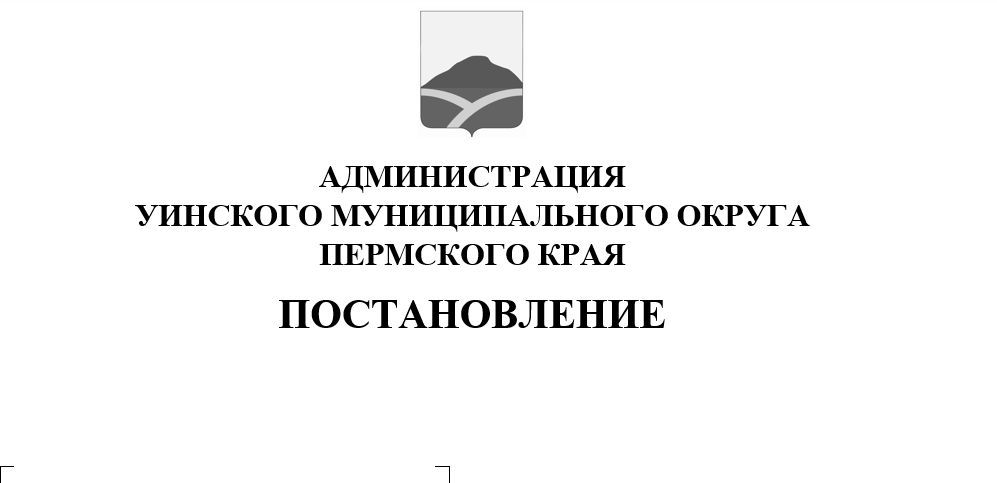 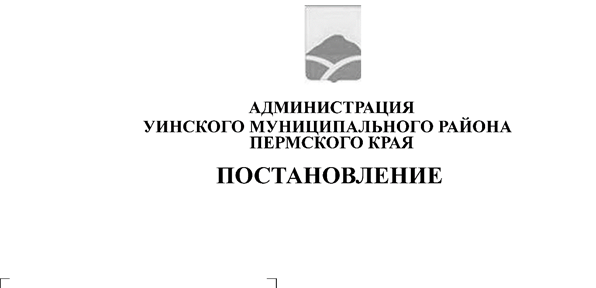 В соответствии со статьей 158 Жилищного кодекса Российской Федерации, постановлением Правительства Российской Федерации от 03 апреля 2013 года N 290 "О минимальном перечне услуг и работ, необходимых для обеспечения надлежащего содержания общего имущества в многоквартирном доме, и порядке их оказания и выполнения", постановлением Правительства Российской Федерации от 13 августа 2006 года N 491 "Об утверждении Правил содержания общего имущества в многоквартирном доме и правил изменения размера платы за содержание жилого помещения в случае оказания услуг и выполнения работ по управлению, содержанию и ремонту общего имущества в многоквартирном доме надлежащего качества и (или) с перерывами, превышающими установленную продолжительность", приказом Минстроя России от 06 апреля 2018 года N 213/пр "Об утверждении Методических рекомендаций по установлению размера платы за содержание жилого помещения для собственников жилых помещений, которые не приняли решение о выборе способа управления многоквартирным домом, решения об установлении размера платы за содержание жилого помещения, а также по установлению порядка определения предельных индексов изменения размера такой платы" администрация Уинского  муниципального округа ПОСТАНОВЛЯЕТ:	1. Установить размер платы за содержание жилого помещения для собственников помещений, которые не приняли решение о выборе способа управления многоквартирным домом, решение об установлении размера платы за содержание жилого помещения, согласно приложению.	2. Настоящее постановление вступает в силу со дня  обнародования, и подлежит размещению на официальном сайте администрации Уинского муниципального округа ( http://uinsk.ru). 	3. Контроль над  исполнением настоящего постановления возложить на начальника Управления имущественных и земельных отношений администрации Уинского муниципального округа Зацепурина Ю.В.Глава муниципального округа –глава администрации Уинского муниципального округа                                                                   А.Н. ЗелёнкинПриложениек постановлению                                                                                    администрации Уинскогомуниципального округа                                                                                    от                 №   РАЗМЕР ПЛАТЫ ЗА СОДЕРЖАНИЕ ЖИЛОГО ПОМЕЩЕНИЯ ДЛЯ СОБСТВЕННИКОВ ЖИЛЫХ ПОМЕЩЕНИЙ, КОТОРЫЕ НЕ ПРИНЯЛИ РЕШЕНИЕ О ВЫБОРЕ СПОСОБА УПРАВЛЕНИЯ МНОГОКВАРТИРНЫМ ДОМОМ, РЕШЕНИЕ ОБ УСТАНОВЛЕНИИ РАЗМЕРА ПЛАТЫ ЗА СОДЕРЖАНИЕ ЖИЛОГО ПОМЕЩЕНИЯ, НА ТЕРРИТОРИИ УИНСКОГО МУНИЦИПАЛЬНОГО ОКРУГА№п\пТип многоквартирного домаУровень благоустройства многоквартирного домаРазмер платы на 1 кв.м. общей площади, руб\мес.1Многоквартирные дома до 3 этажей с частичным благоустройствомЗдания с централизованным холодным водоснабжением, централизованным отоплением либо печным, канализацией либо выгребными ямами, оборудованные напольными электрическими плитами, газоснабжением (при наличии)23,722-этажные многоквартирные дома Здания в которых отсутствует центральное холодное водоснабжение, центральное отопление, оборудованные напольными электрическими плитами, газоснабжением (при наличии), печным отоплением15,881-этажные деревянные домаЗдания в которых отсутствует центральное холодное водоснабжение, центральное отопление, оборудованные напольными электрическими плитами, газоснабжением (при наличии)12,84